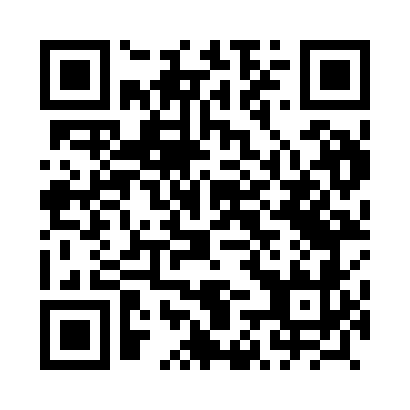 Prayer times for Turzak, PolandMon 1 Apr 2024 - Tue 30 Apr 2024High Latitude Method: Angle Based RulePrayer Calculation Method: Muslim World LeagueAsar Calculation Method: HanafiPrayer times provided by https://www.salahtimes.comDateDayFajrSunriseDhuhrAsrMaghribIsha1Mon4:286:2412:525:207:229:112Tue4:256:2212:525:217:239:133Wed4:226:2012:525:227:259:154Thu4:206:1712:515:237:279:175Fri4:176:1512:515:247:289:196Sat4:146:1312:515:267:309:217Sun4:116:1112:515:277:319:248Mon4:086:0912:505:287:339:269Tue4:066:0612:505:297:359:2810Wed4:036:0412:505:307:369:3011Thu4:006:0212:505:317:389:3212Fri3:576:0012:495:327:399:3513Sat3:545:5812:495:337:419:3714Sun3:515:5612:495:347:439:3915Mon3:485:5412:495:367:449:4216Tue3:455:5212:485:377:469:4417Wed3:425:5012:485:387:479:4718Thu3:395:4812:485:397:499:4919Fri3:365:4612:485:407:519:5220Sat3:335:4312:475:417:529:5421Sun3:305:4112:475:427:549:5722Mon3:275:3912:475:437:569:5923Tue3:245:3712:475:447:5710:0224Wed3:215:3612:475:457:5910:0425Thu3:185:3412:475:468:0010:0726Fri3:155:3212:465:478:0210:1027Sat3:115:3012:465:488:0410:1228Sun3:085:2812:465:498:0510:1529Mon3:055:2612:465:508:0710:1830Tue3:025:2412:465:518:0810:21